CYKLISTA nebo CHODEC V OHROŽENÍDoplň myšlenkovou mapu, kde může být cyklista nebo chodec v ohrožení. Zdůvodni proč. na dálnici (Protože tam auta ….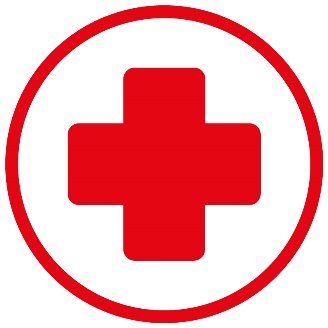 Co všechno nahlásíš operátorovi linky 155 při ohlášení dopravní nehody?Napiš, kam se dovoláš.150 –155 – 158 – 112 – 